PIR-S/O/102/10-2020Pirolam odżywka do paznokci z ceramidami (kosmetyk) - zalecana do kruchych i łamliwych paznokci.Właściwości:•Działa regenerująco na płytkę paznokcia.•Zwiększa elastyczność.•Chroni paznokcie przed ich łamaniem i rozdwajaniem się.•Odżywka świetnie sprawdzi się jako baza pod lakier, zabezpieczy paznokcie przed przebarwieniami oraz przedłuży trwałość koloru.Składniki aktywne: ceramidy zawarte w produkcie wzmacniają strukturę paznokcia, wyrównując ubytki i wygładzając jego powierzchnię. Przeciwdziała skłonność do łamliwości i rozdwajania się paznokci, zwiększając ich elastyczność.Producent: Zakłady Farmaceutyczne Polpharma S.A.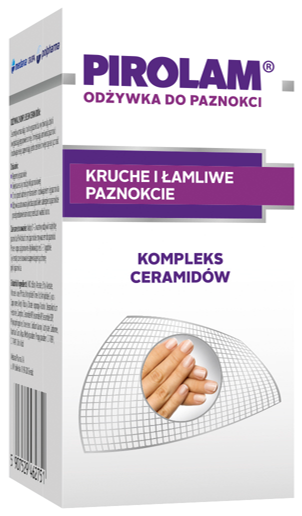 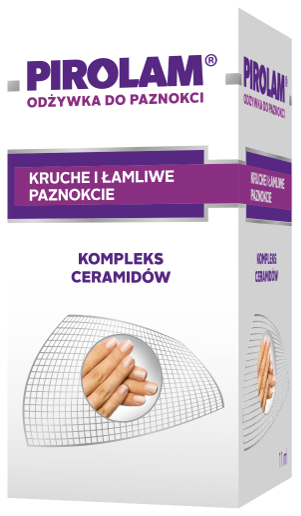 